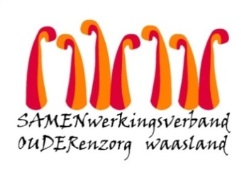 Nieuwsbrief 30 november 2021
Woonzorghuis Heilig Hart -  Residentie Terekenhof 
Beste bewoner, familie, mantelzorgerBereikbaarheid woonzorghuis Heilig Hart – Residentie TerekenhofSinds maandag 29 november is er nieuwe fase van het rioproject gestart, namelijk de werken in de Schoolstraat.
Het is aanbevolen om de Schoolstraat te vermijden.  U kan het woonzorghuis en Residentie Terekenhof hindervrij bereiken via Tereken.  Rondom het gebouw is eenrichtingsverkeer, de palen zijn tijdelijk weggenomen.  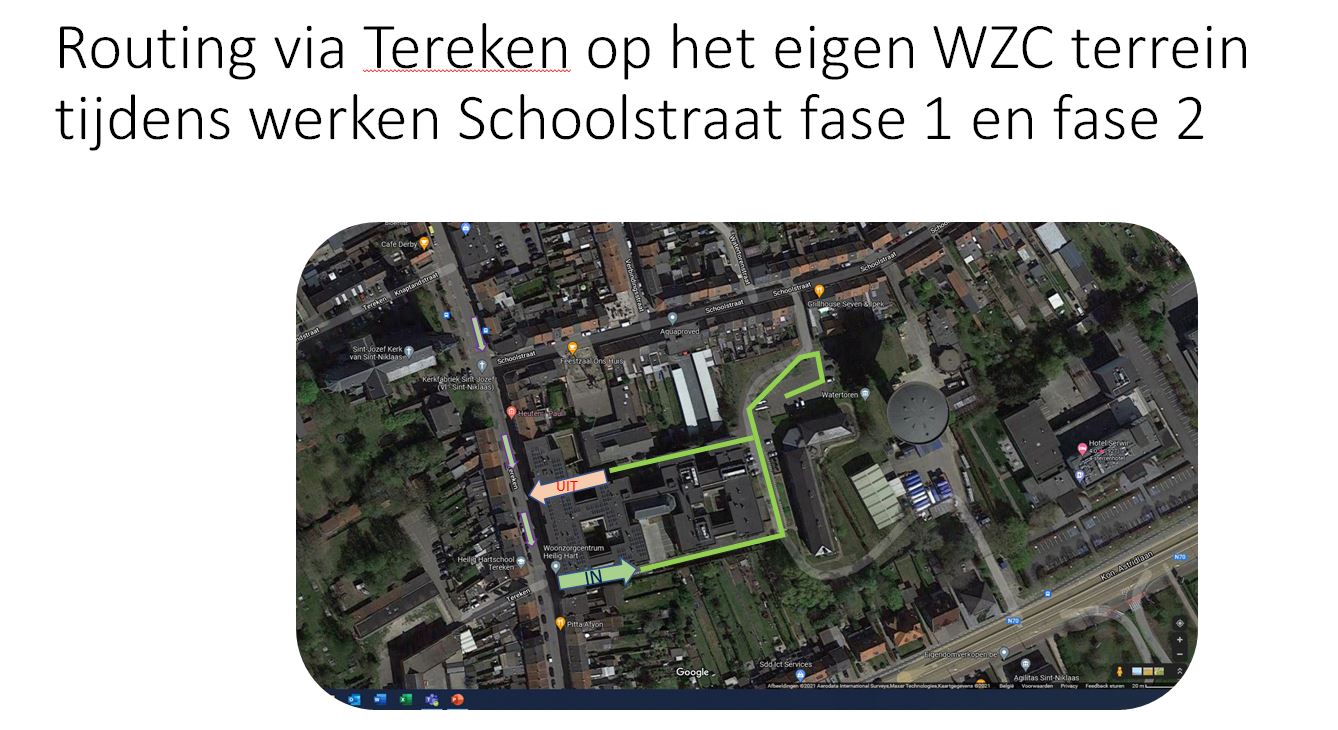 Wij houden u verder op de hoogte bij eventuele wijzigingen.  Aarzel niet mij te contacteren indien u nog vragen heeft evelyne.nauts@samenouder.be .Met vriendelijke groet,Evelyne NautsDagelijks verantwoordelijke